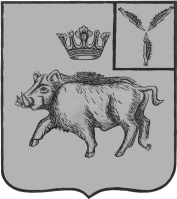 АДМИНИСТРАЦИЯБАРНУКОВСКОГО МУНИЦИПАЛЬНОГО ОБРАЗОВАНИЯБАЛТАЙСКОГО МУНИЦИПАЛЬНОГО РАЙОНАСАРАТОВСКОЙ ОБЛАСТИПОСТАНОВЛЕНИЕОт 31.05.2012г.№15с.БарнуковкаОб утверждении Перечня  муниципальныхуслуг с элементами межведомственного и межуровневого взаимодействия Барнуковскогомуниципального образования Балтайскогомуниципального района Саратовской области	В целях реализации Федерального закона от 27.07.2010 г. № 210-ФЗ «Об организации предоставления государственных и муниципальных услуг»,  руководствуясь статьей 34 Устава Балтайского муниципального района, 	ПОСТАНОВЛЯЮ: 1. Утвердить Перечень муниципальных услуг с элементами межведомственного и межуровневого взаимодействия Барнуковского муниципального образования Балтайского муниципального района Саратовской области согласно приложению.2. Настоящее постановление вступает в силу со дня подписания.3. Разместить настоящее постановление на официальном сайте администрации Барнуковского муниципального образования Балтайского муниципального района Саратовской области .4. Контроль за исполнением настоящего постановления оставляю за собой.Глава Барнуковскогомуниципального образования                                А.А.Медведев									Приложение к постановлению администрации Барнуковского муниципального образованияот31.05.2012г. №15Перечень  муниципальных услуг с элементами межведомственного взаимодействия Барнуковского муниципального образования Балтайского муниципального района Саратовской области№ п/пНаименование муниципальной услугиЗапрос 1Присвоение почтовых адресов объектам недвижимости на территории Барнуковского муниципального образования Балтайского муниципального районаЗапрос сведений из ФНС1Присвоение почтовых адресов объектам недвижимости на территории Барнуковского муниципального образования Балтайского муниципального районаЗапрос сведений из Росреестра